Проект 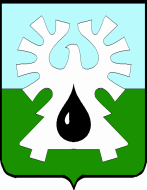 ГОРОДСКОЙ ОКРУГ УРАЙХАНТЫ-МАНСИЙСКОГО АВТОНОМНОГО ОКРУГА - ЮГРЫДУМА ГОРОДА УРАЙРЕШЕНИЕот                                                                                                                  № О внесении изменений в бюджет городского округа Урай Ханты-Мансийского автономного округа - Югры на 2022 год и на плановый период 2023 и 2024 годов                                                     Рассмотрев представленный главой города Урай проект решения Думы города Урай «О внесении изменений в бюджет городского округа Урай Ханты-Мансийского автономного округа - Югры на 2022 год и на плановый период 2023 и 2024 годов», Дума города Урай решила:1. Внести в решение Думы города Урай от 03.12.2021 №29 «О бюджете городского округа Урай Ханты-Мансийского автономного округа - Югры на 2022 год и на плановый период 2023 и 2024 годов» (в редакции решений Думы города Урай от 24.02.2022 №9, от 24.03.2022 №25, от 23.06.2022 №68, от 01.07.2022 №73, от 21.07.2022 №78) следующие изменения:В статье 1:а) в части 1 в пункте 1 цифры «3 756 781,2» заменить цифрами                      «3 812 418,2», после цифр «1, 1.1, 1.2, 1.3, 1.4» дополнить цифрами «, 1.5»;б) в части 1 в пункте 2 цифры «3 917 818,2» заменить цифрами «3 934 039,7»;в) в части 1 в пункте 3 цифры «161 037,0» заменить цифрами «121 621,5»;г) в части 1 в пункте 4 цифры «89 355,8» заменить цифрами «49 940,3»;д) в части 2 в пункте 4 цифры «181 436,3» заменить цифрами «142 020,8»;  цифры «273 890,1» заменить цифрами «234 474,6».2) В статье 2:а) в части 1 в пункте 1 после цифр «3, 3.1, 3.2, 3.3, 3.4» дополнить цифрами «, 3.5»;б) в части 2 в пункте 1 после цифр «5, 5.1, 5.2, 5.3, 5.4» дополнить цифрами «, 5.5»;в) в части 3 в пункте 1 после цифр «7, 7.1, 7.2, 7.3, 7.4» дополнить цифрами «, 7.5»;г) в части 4 в пункте 1 после цифр «9, 9.1, 9.2, 9.3, 9.4» дополнить цифрами «, 9.5»;д) в части 7 в пункте 1 цифры «2 667 342,8» заменить цифрами «2 720 959,2»;В статье 4:а) в части 3 после цифр «13, 13.1» дополнить цифрами «,13.2»;б) в части 4 после цифр «14, 14.1, 14.2, 14.3, 14.4, 14.5» дополнить цифрами «, 14.6».4) Дополнить приложениями 1.5, 3.5, 5.5, 7.5, 9.5, 13.2, 14,6.2. Настоящее решение вступает в силу после опубликования в газете «Знамя».	3. Опубликовать в газете «Знамя» текстовую часть решения без графических и табличных приложений, в официальном сетевом издании «Газета «Знамя» (INFOFLAG.RU) полный текст решения.   Председатель Думы города Урай                 Председатель Думы города Урай                 Глава города УрайГлава города УрайА.В.ВеличкоТ.Р. Закирзянов_____________ 2022 год_____________ 2022 год